KERJASAMAFAKULTAS EKONOMI UNIVERSITAS PASUNDANDANSEKRETARIAT DEWAN DEWAN PERWAKILAN RAKYAT DAERAHKOTA BANDUNGBANDUNG2014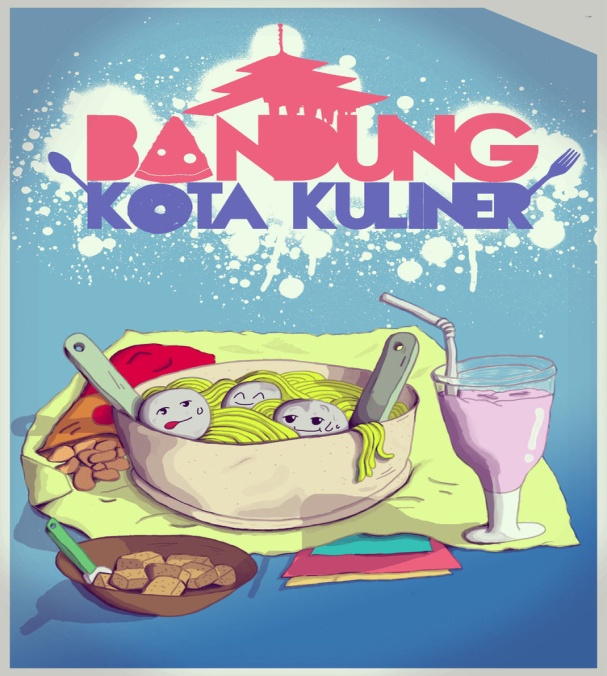 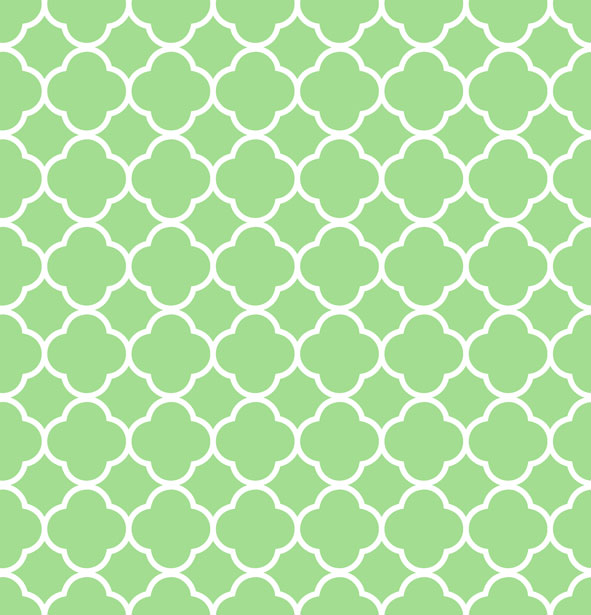 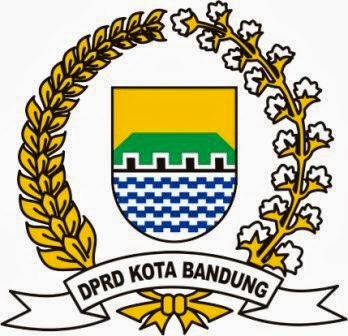 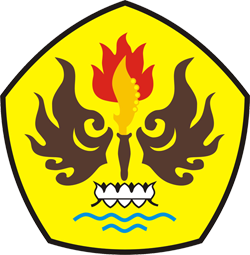 